ĐÁNH GIÁ PHẢN ỨNG CÓ HẠI NẶNG TRÊN DA DO THUỐCGiới thiệuBan da có thể xảy ra trong thời gian dùng thuốc. Có nhiều nguyên nhân gây ban da, bao gồm phản ứng quá mẫn do thuốc. Phản ứng dị ứng thuốc xảy ra khi hệ miễn dịch bị “kích hoạt” bởi một thuốc. Các phản ứng dị ứng này không thể được dự đoán trước và không nhất thiết phụ thuộc liều dùng. Phản ứng quá mẫn nhanh xảy ra ngay sau khi dùng thuốc và có cơ chế thông qua trung gian IgE. Ngược lại, các phản ứng có hại nặng trên da thường là các phản ứng quá mẫn muộn và được cho là thông qua các tế bào lympho T. Các phản ứng dị ứng qua trung gian miễn dịch này gây tổn thương nặng cho da và các cơ quan nội tạng, đồng thời làm tăng tỷ lệ mắc bệnh, tỷ lệ tử vong cả ngắn hạn cũng như lâu dài. Allopurinol, các kháng sinh và thuốc chống co giật thường liên quan đến những phản ứng có hại này. Triệu chứng lâm sàng Bảng 1 liệt kê các phản ứng có hại nặng trên da do thuốc, bao gồm hội chứng phát ban mụn mủ lan tỏa cấp tính (AGEP), phản ứng thuốc kèm tăng bạch cầu ái toan và triệu chứng toàn thân (DRESS, còn gọi là hội chứng quá mẫn do thuốc) và hội chứng Stevens-Johnson (SJS). Hội chứng Stevens-Johnson và hoại tử thượng bì nhiễm độc (TEN) được coi là hai dạng của cùng một tình trạng bệnh. Tỷ lệ tử vong có thể lên tới 30-50%. Hội chứng Stevens-Johnson và hoại tử thượng bì nhiễm độc được xác định dựa trên phần trăm diện tích bề mặt cơ thể bị tổn thương.  SJS: 1-10% SJS/TEN overlap (thể trung gian): 10-30% TEN: > 30%  Một số triệu chứng lâm sàng làm tăng mức độ nghi ngờ về phản ứng có hại nặng trên da, bao gồm các vết bầm tím, sưng mặt, phồng rộp và bong tróc da, tổn thương tại niêm mạc, nổi hạch, sốt, các xét nghiệm huyết học và sinh hóa bất thường. Bất kỳ triệu chứng nào kể trên xuất hiện, cần lập tức đến bệnh viện.  Bảng 1 - Các xét nghiệm chẩn đoán và thang điểm đánh giá các phản ứng quá mẫn muộn do thuốc* Kết quả xét nghiệm bất thường bao gồm các giá trị sinh hóa bất thường như tăng nồng độ creatinin và enzym gan (AST, ALT), hoặc các giá trị huyết học bất thường như tăng bạch cầu ái toan và tăng bạch cầu trung tính. 
RegiSCAR: Cơ quan giám sát của Châu Âu về các phản ứng có hại nặng trên da 
Naranjo: thang đánh giá mối liên quan giữa thuốc nghi ngờ và phản ứng có hại
ALDEN: thang đánh giá mối liên quan của thuốc nghi ngờ và hội chứng SJS/TEN
SCORTEN: thang đánh giá mức độ nặng của hội chứng TEN   Các phản ứng khác do thuốcPhản ứng dị ứng nhẹ trên da phổ biến nhất là ban đỏ hay phát ban dạng sởi. Triệu chứng gồm các mảng tổn thương rát đỏ trên da, lan rộng hoặc tập trung, có thể kèm theo ngứa và tăng nhẹ bạch cầu ái toan. Ban đỏ nhiễm sắc cố định có đặc điểm là các vết tổn thương màu đỏ sẫm, kèm theo cảm giác bỏng rát hoặc ngứa. Những tổn thương này có thể xuất hiện lại ở những vùng tương tự khi tái sử dụng thuốc. Các mụn nước cũng xuất hiện tại những vị trí đó sau khi dùng lại thuốc nghi ngờ. Một phản ứng khác là hội chứng dạng ban đỏ đối xứng, xen kẽ do thuốc (SDRIFE) hay còn gọi là hội chứng khỉ đầu chó. Đây là hiện tượng phát ban tại các nếp gấp, ở vùng háng, cơ quan sinh dục cũng như ở vùng mông và quanh hậu môn.  Mặc dù không phải là các phản ứng có hại nặng trên da, tổn thương gan do thuốc và viêm thận kẽ cấp tính là các ví dụ cho thấy tình trạng bệnh nặng ở một hệ cơ quan cũng có thể gây ra mẩn ngứa trên da. Một bệnh đa hệ thống khác liên quan đến thuốc là hội chứng quá mẫn với abacavir, với đặc trưng bởi các triệu chứng như mẩn ngứa, sốt và rối loạn tiêu hóa thường xuất hiện trong các tuần đầu tiên dùng thuốc. Các công cụ chẩn đoán Một số công cụ đã được xây dựng nhằm thiết lập mối liên hệ tới một loại phản ứng nhất định (Bảng 1), như công cụ giúp chẩn đoán hội chứng phát ban mụn mủ lan tỏa cấp tính, hội chứng DRESS và hội chứng Stevens-Johnson hoặc hoại tử thượng bì nhiễm độc. Trong một số trường hợp tổn thương da không điển hình, có thể thực hiện sinh thiết da. Tuy nhiên, không có tiêu chí mô học xác định giúp chẩn đoán các phản ứng do thuốc và sinh thiết da có thể không loại trừ được các nguyên nhân khác gây phản ứng, có tác dụng hỗ trợ chứ không mang tính chất quyết định. Đánh giá mối quan hệ nhân quả Do bệnh nhân thường dùng nhiều loại thuốc, nên việc đánh giá mối quan hệ giữa thuốc nghi ngờ và các phản ứng có hại nặng trên da có thể là một thách thức. Việc đánh giá ban đầu bao gồm việc xây dựng được lộ trình sử dụng thuốc theo tiền sử của bệnh nhân, và rà soát chi tiết tất cả các thuốc mà bệnh nhân bắt đầu sử dụng trong vòng 6-8 tuần trước khi phản ứng xảy ra. Nhìn chung, các thuốc được bắt đầu từ trước 8 tuần hiếm khi có liên quan đến phản ứng. Những tác nhân thường gặp bao gồm: Thuốc kháng sinh và thuốc kháng nấm với hội chứng AGEP; Thuốc chống co giật với hội chứng DRESS; Allopurinol với hội chứng Stevens-Johnson hoặc DRESS (Bảng 1). Một số phản ứng có hại nặng trên da xuất hiện với các triệu chứng cơ năng, vì vậy cần lưu ý một số thuốc dùng để điều trị các triệu chứng sớm này có thể bị hiểu nhầm là nguyên nhân gây ra phản ứng. Việc sử dụng các công cụ đánh giá mối quan hệ nhân quả của thuốc (Bảng 1) như thang Naranjo có thể giúp giảm thiểu sai sót trên. Thang điểm này đơn giản và được sử dụng rộng rãi, được dành riêng cho việc đánh giá phản ứng có hại của thuốc. Kết quả đánh giá thang Naranjo ở mức 4-5 điểm có nghĩa phản ứng có hại có thể do thuốc gây ra. Những công cụ này giúp phân loại các thuốc có khả năng liên quan cao nhất, xem xét theo loại thuốc, sự hợp lý về mặt thời gian và các nguyên nhân khác có thể liên quan. Nếu việc tái sử dụng một thuốc nghi ngờ không làm xuất hiện lại triệu chứng, thuốc đó có thể được loại trừ. Tương tự, các triệu chứng lặp lại sau khi tái sử dụng thuốc làm tăng khả năng thuốc đó là tác nhân gây ra phản ứng. Nếu các dấu hiệu và triệu chứng tương tự vẫn xảy ra khi bệnh nhân không dùng thuốc, cần xem xét các yếu tố không liên quan đến thuốc để chẩn đoán phân biệt. Một số trung tâm chuyên khoa đang phát triển các công cụ xét nghiệm mới để đo lường sự sản sinh cytokin của các tế bào lympho T được phân lập từ người bệnh đã gặp phản ứng. Các công cụ này giúp đánh giá mối liên quan của thuốc, tuy nhiên hiện mới chỉ dừng lại ở mục đích nghiên cứu. Các xét nghiệm về dị ứng thuốc Sau khi phản ứng cấp tính được xử lý hoàn toàn, các xét nghiệm khác nhau được thực hiện các trung tâm chuyên khoa. Những xét nghiệm này thường được thực hiện ít nhất 6 tuần sau khi tình trạng cấp tính của bệnh nhân không còn nữa hoặc sau khi liệu pháp sử dụng thuốc ức chế miễn dịch kết thúc. Test áp bì bao gồm là sử dụng miếng dán chứa nồng độ vô trùng đã pha loãng của thuốc, dán trên da của bệnh nhân, để xem liệu phản ứng ban đầu có tái xuất hiện tại vị trí thử hay không. Đây là một phương pháp kiểm tra nhanh chóng, an toàn và có ý nghĩa lâm sàng nếu kết quả là rõ ràng. Kết quả test áp bì âm tính không loại trừ khả năng thuốc là nguyên nhân gây phản ứng. Đối với các phản ứng qua trung gian miễn dịch muộn như hội chứng Stevens-Johnson hoặc hoại tử thượng bì nhiễm độc, nên hoãn test áp bì trong vòng 6 tháng sau khi bệnh nhân hồi phục. Test nội bì đọc kết quả muộn (48-72 giờ) có thể được thực hiện với các nồng độ không gây kích ứng khác nhau của các dạng bào chế vô trùng đang lưu hành trên thị trường. Vị trí tiêm ở cẳng tay. Giống như test áp bì, test nội bì nên được thực hiện ít nhất 4 đến 6 tuần sau phản ứng cấp tính. Khả năng phát hiện các trường hợp dị ứng thực sự của test nội bì biến thiên nhiều. Độ nhạy khi test kháng sinh dao động từ 6,6-36,3% đối với các trường hợp ban dát sẩn, tới 64-100% đối với DRESS. Theo dữ liệu ở Úc, test nội bì đã giúp nhận diện được 46-56% tác nhân là thuốc, đặc biệt đối với các trường hợp ban dát sẩn nặng và DRESS. Các cân nhắc về tính an toàn và độ nhạy, độ đặc hiệu thấp của test nội bì và test áp bì khiến cho việc sử dụng các test này trong quản lý các phản ứng có hại nặng trên da còn hạn chế. Tuy nhiên, do chưa có nhiều công cụ chẩn đoán, test da vẫn được coi là một công cụ cần thiết trên lâm sàng để định hướng cho các bác sĩ. Kết quả test da rõ ràng sẽ giúp lựa chọn các thuốc thay thế cho những bệnh nhân có tiền sử dị ứng với nhiều dị nguyên khác nhau. Tiêu chuẩn vàng để đánh giá dị ứng thuốc là việc tái sử dụng thuốc. Tùy thuộc vào sự sẵn có của thuốc nghi ngờ, một thuốc có thể được tái sử dụng qua đường uống, tiêm tĩnh mạch hoặc tiêm bắp. Tuy nhiên, việc tái sử dụng thuốc tồn tại rủi ro trong khi thường có những thuốc khác để thay thế. Đa số các hướng dẫn quốc gia và quốc tế đều khuyến cáo không tái sử dụng thuốc ở những bệnh nhân có tiền sử gặp phản ứng có hại nặng trên da. Phản ứng chéo Phản ứng chéo là khi một người đã bị dị ứng với một thuốc trước đó sử dụng một thuốc có cấu trúc tương tự và hệ thống miễn dịch của người này nhận ra cấu trúc hóa học chung dẫn đến phản ứng dị ứng.  Dữ liệu về phản ứng chéo chỉ chủ yếu ghi nhận được về quá mẫn tức thì thay vì các phản ứng quá mẫn muộn. Khi một bệnh nhân bị dị ứng với một thuốc và có ít lựa chọn thay thế hoặc có liên quan đến các phản ứng có hại của thuốc, nên thực hiện các test dị ứng. Có thể test da với các thuốc nghi ngờ và thuốc có khả năng gây dị ứng chéo. Nếu test da cho kết quả dương tính trên nền một phản ứng toàn thân ở mức độ nặng, cần tránh sử dụng thuốc được thử cũng như các thuốc có cấu trúc tương tự. Cách tiếp cận tương tự được khuyến cáo khi kết quả test da không chắc chắn và luôn phải cân nhắc lợi ích - nguy cơ của việc sử dụng thuốc.  Thuốc kháng sinh  Nhóm kháng sinh penicillin là ví dụ phổ biến nhất về phản ứng chéo. Tuy nhiên, không phải bị dị ứng với một kháng sinh nhóm penicillin thì sẽ gặp dị ứng với toàn bộ nhóm thuốc này. Theo các nghiên cứu về phản ứng quá mẫn muộn, trên một nhóm bệnh nhân có test áp bì hoặc test nội bì dương tính với ít nhất một thuốc thử nhóm penicillin, không có bệnh nhân nào gặp phản ứng với kháng sinh nhóm carbapenem. Sau khi tham khảo ý kiến chuyên khoa, có thể cân nhắc sử dụng carbapenem cho bệnh nhân có tiền sử gặp phản ứng nặng trên da với penicillin. Nếu phản ứng ban đầu có nguyên nhân do một aminopenicillin, khuyến cáo bệnh nhân tránh sử dụng tất cả các aminocephalosporin mang cấu trúc mạch nhánh tương tự như cefalexin và cefaclor. Sau khi đánh giá tình trạng dị ứng, những bệnh nhân này có thể dung nạp các cephalosporin khác. Cefazolin không có mạch nhánh giống với các thuốc trên và thường được dung nạp bởi bệnh nhân dị ứng với penicilin hoặc cephalosporin - tuy nhiên, dữ liệu cụ thể về các phản ứng có hại nặng trên da còn hạn chế.  Ở những bệnh nhân được cho là dị ứng với sulphonamid như sulfamethoxazol/ trimethoprim, nghiên cứu cho thấy không có phản ứng chéo giữa sulphonamid kháng khuẩn (sulfasalazin và sulfamethoxazol) và các thuốc khác không có tác dụng kháng khuẩn có cầu trúc sulphonamid (acetazolamid, furosemid, celecoxib, thuốc lợi tiểu thiazid, sumatriptan, sotalol, probenecid). Các trường hợp phản ứng có hại trên da nặng cũng không xuất hiện phản ứng chéo trên. Tuy nhiên, cần thận trọng về nguy cơ xảy ra phản ứng chéo giữa dapson và sulfamethoxazol/ trimethoprim. Ngoài ra, đã có các báo cáo ghi nhận về phản ứng chéo giữa các thuốc thuộc nhóm macrolid, tetracyclin, aminoglycosid, quinolon, glycopeptid và 5-nitroimidazol. Allopurinol  Allopurinol có thể gây ban dát sẩn và các phản ứng nặng trên da (như DRESS, hội chứng Stevens-Johnson và hoại tử thượng bì nhiễm độc) với tỷ lệ xuất hiện khoảng 2%. Thời gian khởi phát trung bình là ba tuần, tuy nhiên, một số trường hợp được báo cáo với thời gian khởi phát sau vài năm từ khi bắt đầu điều trị. Ở những bệnh nhân có chỉ định dùng thuốc hạ acid uric máu (bệnh gút, tăng acid uric máu và hội chứng ly giải khối u) và đã có phản ứng nặng với allopurinol, nên cân nhắc các loại thuốc thay thế. Một số nghiên cứu đã mô tả các phác đồ giải mẫn cảm, tuy nhiên, lợi ích - nguy cơ của những phác đồ này nên được thảo luận với bác sĩ chuyên khoa dị ứng. Thuốc chống co giật  Bệnh nhân đã phản ứng với các thuốc chống co giật có nhân thơm như carbamazepin, oxcarbazepin, phenytoin, phenobarbital, lamotrigin, felbamat và zonisamid nên tránh tất cả các loại thuốc thuộc nhóm trên. Tuy nhiên, có bằng chứng cho thấy những bệnh nhân này dung nạp được acid valproic và các thuốc chống co giật có cấu trúc đặc trưng như benzodiazepin (ví dụ: clobazam, clonazepam) và gabapentin. Xét nghiệm di truyền sàng lọcCó mối liên quan di truyền cụ thể giữa các alen của kháng nguyên bạch cầu người (HLA) và các phản ứng có hại nặng trên da. Những khám phá này làm rõ về cơ chế miễn dịch của các phản ứng quá mẫn muộn và xây dựng các hướng dẫn sàng lọc và các chương trình cụ thể (Bảng 2). Bảng 2 - Sàng lọc di truyền trong các phản ứng quá mẫn muộn do thuốcCác alen HLA có tỷ lệ mắc bệnh khác nhau ở các quần thể bệnh nhân khác nhau, đây là lý do tại sao một số nhóm dễ gặp các phản ứng có hại nặng trên da hơn các nhóm khác. Ví dụ, ở những người nhiễm HIV, nguy cơ quá mẫn với abacavir có thể được giảm bớt bằng cách sàng lọc HLA-B*57: 01 trước khi kê đơn. Một số quốc gia ở Đông Nam Á thực hiện sàng lọc thường quy trước khi điều trị bằng dapson hoặc carbamazepin để phòng tránh DRESS (HLA-B*58: 01), hội chứng Stevens-Johnson và hoại tử thượng bì nhiễm độc (HLA-B*15:02) (Bảng 2). Allopurinol có liên quan đến DRESS, hội chứng Stevens-Johnson và hoại tử thượng bì nhiễm độc ở người dân tộc Hán (Trung Quốc) có alen HLA-B*58: 01. Hiện tại, việc sàng lọc gen HLA trên nhóm người này chưa có vai trò rõ ràng và chỉ tiến hành ở những người từng gặp phản ứng quá mẫn. Tuy nhiên, Hội Thấp khớp học Hoa Kỳ khuyến cáo việc sàng lọc dự phòng cho bệnh nhân gốc Hàn Quốc mắc bệnh thận mạn tính từ giai đoạn 3 trở lên và bệnh nhân người gốc Hán ở Trung Quốc hoặc Thái Lan không phụ thuộc vào chức năng thận trước khi bắt đầu dùng allopurinol. Việc bổ sung các dữ liệu về di truyền học liên quan tới các phản ứng có hại nặng trên da có thể là căn cứ để xét nghiệm HLA ngày càng trở nên hữu ích trong sàng lọc và chẩn đoán. Kết luận Cần khai thác kỹ tiền sử của bệnh nhân để xem xét một phản ứng trên da có thể liên quan đến thuốc hay không. Việc xác định các thuốc gây ra phản ứng nặng trên da có thể được hỗ trợ bằng các công cụ đánh giá mối quan hệ nhân quả của thuốc. Test da có thể đánh giá tình trạng dị ứng. Trong tương lai, xét nghiệm di truyền có thể giúp phòng tránh những phản ứng gây đe dọa tính mạng này. Nguồn: canhgiacduoc.org.vnTHUỐC CẢNH BÁO CAO WARFARIN.Các loại thuốc cảnh báo cao đã được chứng minh là an toàn và hiệu quả. Nhưng những loại thuốc này có thể gây thương tích nghiêm trọng nếu một sai lầm xảy ra trong khi dùng chúng. Điều này có nghĩa là điều rất quan trọng là bạn phải biết về loại thuốc này và dùng nó chính xác theo chỉ dẫn.Danh sách 10 mẹo an toàn hàng đầu cho WarfarinKhi dùng warfarin (làm loãng máu)Lấy chính xác theo chỉ dẫn. Uống thuốc vào cùng một thời điểm mỗi ngày. Không dùng thêm liều hoặc bỏ qua bất kỳ liều nào.Khi bác sĩ thay đổi liều lượng của bạnGiữ một bản ghi các cuộc gọi điện thoại. Khi bác sĩ, y tá hoặc dược sĩ của bạn gọi để thay đổi liều của bạn: viết ra liều và bất kỳ hướng dẫn nào khác; đọc lại liều lượng và hướng dẫn cho anh ấy hoặc cô ấy để đảm bảo rằng bạn hiểu chúng; và ghi ngày tháng cho các hướng dẫn để chúng không bị lẫn lẫn với các hướng dẫn cũ hơn.Biết liều lượng của bạn. Luôn nói với bác sĩ của bạn sức mạnh của viên warfarin mà bạn có trong tay. Sau đó hỏi anh ấy hoặc cô ấy uống bao nhiêu warfarin, và bao nhiêu viên trong sức mạnh đó để dùng để bằng liều lượng. Nếu bạn sắp hết máy tính bảng, hãy yêu cầu một đơn thuốc mới.Giữ hướng dẫn gần đó. Giữ các hướng dẫn ngày gần thuốc và đọc chúng mỗi lần trước khi dùng warfarin của bạn.Khởi động lại thuốc của quý vị. Nếu bác sĩ yêu cầu bạn ngừng dùng warfarin cho đến lần xét nghiệm máu tiếp theo, hãy gọi cho họ nếu bạn không nghe thấy gì trong vòng 24 giờ sau khi xét nghiệm để tìm ra liều mới hoặc khi nào nên bắt đầu lại liều trước đó.Khi bác sĩ thay đổi liều lượng của bạnGiữ thói quen thường xuyên của bạn. Giữ thói quen ăn uống và tập thể dục của bạn thường xuyên. Biết các loại thực phẩm giàu vitamin K để tránh hoặc ăn một cách nhất quán. Hãy cho bác sĩ của bạn nếu có sự thay đổi gần đây về mức độ tập thể dục, chế độ ăn uống hoặc tần suất bạn hút thuốc.Thực hiện các biện pháp phòng ngừa. Bởi vì chảy máu nghiêm trọng có thể xảy ra, hãy đề phòng. Sử dụng dao cạo điện, tránh các vật sắc nhọn và tránh xa nguy cơ té ngã (ví dụ như leo thang).Được xét nghiệm máu thường xuyên. Giữ tất cả các cuộc hẹn để xét nghiệm máu thường xuyên (được gọi là INR). Gọi cho bác sĩ để biết kết quả xét nghiệm nếu bạn không được liên lạc trong vòng 24 giờ kể từ khi xét nghiệm.Khi nào bạn nên gọi cho bác sĩ của bạnDấu hiệu chảy máu hoặc cục máu đông. Gọi cho bác sĩ của bạn ngay lập tức nếu bạn gặp bất kỳ dấu hiệu chảy máu hoặc hình thành cục máu đông, được liệt kê ở phía bên kia của bài báo này.Thuốc mới. Không bắt đầu hoặc ngừng bất kỳ loại thuốc, thảo dược hoặc vitamin theo toa hoặc không kê đơn nào mà không cho bác sĩ biết. Các loại thuốc không kê đơn phổ biến cần tránh có thể được tìm thấy trong bảng Thông tin nhanh.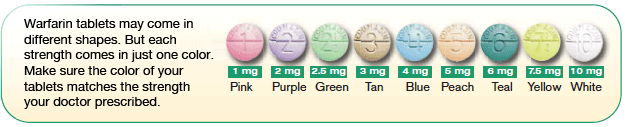 ‍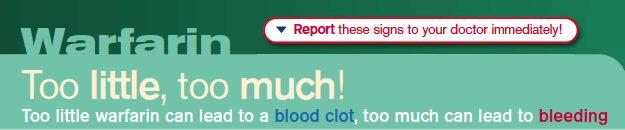 Dấu hiệu chảy máuĐau bất thường, sưng, khó chịu (cũng có thể là dấu hiệu của cục máu đông)Bầm tím bất thường hoặc dễ dàngNước tiểu màu hồng hoặc nâuChảy máu nướu hoặc vết cắt kéo dàiChảy máu cam dai dẳng, thường xuyên không dừng lại trong vòng 7 phútDòng chảy kinh nguyệt nặng / dài bất thường Ho ra máu Chất nôn có máu hoặc trông giống như bã cà phê  Chóng mặt nghiêm trọng, yếu, nhức đầu, ngất xỉu, mệt mỏi bất thường hoặc dai dẳngPhân có máu hoặc đenĐau khớp hoặc lưngDấu hiệu của cục máu đôngTrong phổi: đau ngực, nhịp tim nhanh, ho, khó thở, sốt   Ở cánh tay hoặc chân: đau chân, cánh tay hoặc lưng đột ngột, sưng, đỏ, ấm, đauTrong não: nhức đầu, thay đổi thị lực, co giật, nói lắp, yếu một bên cơ thể, chóng mặ   Trong tim: đau ngực, khó thở, đổ mồ hôi, buồn nôn và nônỞ bụng: đau bụng, nôn mửa, tiêu chảyMột số thực phẩm giàu vitamin KTránhQuả nam việt quất / nước ép nam việt quấtTránh hoặc ăn với số lượng nhất quánGan bò hoặc thịt lợnTrà xanhBông cải xanh và cải BrusselsĐậu xanhCác loại rau lá xanh, chẳng hạn như rau cải xoăn, rau củ cải, củ cải Thụy Sĩ, bắp cảiRau mùi tây, húng quế, húng tâyNhiều loại dầu ănNguồn: An toàn Med tiêu dùng (consumermedsafety.org)HƯỚNG DẪN THỜI ĐIỂM SỬ DỤNG THUỐC UỐNGMột số dạng thuốc tác dụng kéo dài không được nhai bẻ nghiền:Dạng thuốc được bao bởi một lớp màng mỏng, màng bán thấm.Khi dùng, dược chất giải phóng từ từ trong suốt thời gian di chuyển trong ống tiêu hóa để kéo dài sự hấp thu do đó kéo dài thời gian điều trị. Thuốc dùng qua đường tiêu hóa thường được bào chế dạng viên kéo dài 12 giờ (ngày dùng 2 lần) hoặc 24 giờ (ngày dùng 1 lần).Đối với dạng thuốc này phải dùng đúng số viên, số lần trong ngày theo chỉ định của bác sĩ. Đặc biệt không nhai, bẻ, nghiền viên thuốc vì có thể phá hủy cấu trúc bào chế của viên. Nếu dùng sai có thể gây quá liều nguy hiểm, gây độc tính.Dấu hiệu nhận biết: tên thuốc thường có tên kết thúc bằng các ký hiệu trong bảng sau (chú ý một số biệt dược có ký hiệu vẫn có thể bẻ đôi theo hướng dẫn nhà sản xuất):Thời điểm sử dụng thuốc uống. Cùng bữa ăn: uống ngay sau khi ăn hoặc giữa bữa ăn.  Cách xa bữa ăn: uống trước ăn 2h hoặc sau ăn tối thiểu 2h.  Không phụ thuộc bữa ăn: chọn thời điểm uống thuốc thuận tiện cho người bệnh (trước, sau hoặc cách xa bữa ăn), nếu người bệnh có tiền sử kích ứng đường tiêu hóa thì có thể uống sau ăn để giảm kích ứng.Bảng: Hướng dẫn thời điểm sử dụng thuốc tại Bệnh viện Đa khoa thành phố Hà tĩnhGÓC THƯ GIÃNCẬU BÉ BẤT BÌNH VÌ NHA SĨ NÓI DỐI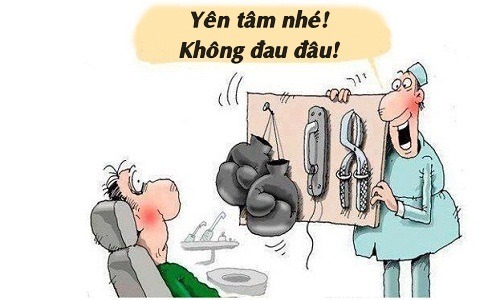 Vừa đi nhổ răng về, Tý đã nhăn mặt nói với mẹ:– Mẹ ơi, chú nha sĩ là người không tốt, chú ấy nói dối.Mẹ Tý ngạc nhiên:– Sao con nói thế?– Chú ấy cứ nói là không đau nhưng sự thật lại không như vậy. – Tý nhăn mặt.Mẹ cậu lo lắng hỏi:– Thế chú ấy làm con bị đau à? Ôi trời, sao con không bảo với mẹ sớm?Tý lắc đầu:– Không phải ạ, lúc chú ấy đang nhổ răng con chỉ cắn mạnh một chút thôi mà chú ấy đã hét ầm ĩ. Vậy mà cứ bảo là không đau.Hội chứng phát ban mụn mủ lan tỏa cấp tính (AGEP) Phản ứng tăng bạch cầu ái toan và các triệu chứng toàn thân do thuốc (DRESS) Hội chứng Stevens-Johnson/ hoại tử thượng bì nhiễm độc (SJS/TEN) Triệu chứng lâm sàng  Các mụn mủ vô trùng, không nang trên nền ban đỏ lan rộng, sốt và kết quả xét nghiệm bất thường*  Ban đỏ giống mề đay hoặc ban tím, phù mặt và chân tay, viêm hạch bạch huyết, sốt, kết quả xét nghiệm bất thường* và ảnh hưởng đến các cơ quan nội tạng Hoại tử da, bong da từng mảng và phồng rộp niêm mạc kèm theo các biểu hiện toàn thân nghiêm trọngCác thuốc thường gặp Kháng sinh (penicillin,  cephalosporin) Thuốc kháng nấm Khác (diltiazem, thuốc giảm đau) Thuốc chống co giật Kháng sinh (sulfonamid kháng khuẩn, vancomycin, minocyclin) Allopurinol  Allopurinol Thuốc chống co giật Sulfonamid kháng khuẩn Nevirapin NSAID Thuốc kháng lao  Các thang điểm đánh giá  Các thang điểm đánh giá  Các thang điểm đánh giá  Các thang điểm đánh giá Khả năng mắc phải Thang AGEP  Thang RegiSCAR Không áp dụng Quan hệ nhân quả Thang Naranjo Thang Naranjo Thang ALDEN Thang Naranjo Tiên lượng tử vong Thang SCORTEN Các xét nghiệm chẩn đoán Các xét nghiệm chẩn đoán Các xét nghiệm chẩn đoán Các xét nghiệm chẩn đoán Test áp bì Có chỉ địnhCó chỉ định Có chỉ định Test nội bì Có chỉ định Có chỉ định KHÔNG chỉ định Test đường uốngKHÔNG chỉ định KHÔNG chỉ định KHÔNG chỉ định Thuốc Phản ứng có hại nặng trên da Kháng nguyên bạch cầu người Chủng tộc (% tính theo tỷ lệ alen HLA) Sàng lọc Abacavir Hội chứng quá mẫn B*57:01 5–8% người da trắng <1% người Châu Phi/ Châu Á 2,5% người Mỹ gốc Phi Sàng lọc thường quy với bệnh nhân dương tính với HIV Allopurinol Hội chứng SJS/ TEN DRESS B*58:01 9–11% người Hán (Trung Quốc)1–6% người gốc Âu Sàng lọc có chọn lọc.  Chủ yếu sàng lọc người Hán do dữ liệu về người gốc Phi và gốc Âu chưa đầy đủ Dapson DRESS B*13:01 2–20% người Trung Quốc 28% người Papua/thổ dân Úc 0,019% người Châu Âu 1,5% người Nhật Bản <2% người châu Phi và người Mỹ gốc Phi Các chương trình sàng lọc định kỳ ở các nước Đông Nam Á có bệnh phong đang lưu hành Carbamazepin Hội chứng SJS / TEN B*15:02 10–15% người Hán (Trung Quốc) <1% người Hàn Quốc, Nhật Bản <0,1% người gốc Âu Định kỳ ở các nước Đông Nam Á Vancomycin DRESS A*32:01 4% người Mỹ gốc Phi <1,5% người Đông Nam Á Hiện tại chưa thấy vai trò rõ ràng STTKí hiệu nhận biết thuốc giải phóng kéo dàiKí hiệu nhận biết thuốc giải phóng kéo dàiKí hiệu nhận biết thuốc giải phóng kéo dàiKý hiệuTên tiếng anhTên tiếng việtLALong ActingTác dụng kéo dàiCR/Chrono/CRTControlled ReleasePhóng thích có kiểm soátCDControlled DeliveryPhóng thích có kiểm soátSR/Dur/DuralSustained ReleasePhóng thích chậmXL/XRExtended ReleasePhóng thích kéo dàiSASustained ActionTác dụng kéo dàiDADelayed ActionTác dụng kéo dàiMRModified ReleaseTác dụng kéo dàiERExtended ReleaseTác dụng kéo dàiPAProlonged ActionTác dụng kéo dàiRetardRetardChậmSlowSlowPhóng thích chậmTDTime delayTác dụng kéo dàiTRTime ReleaseTác dụng kéo dàiTTTên biệt dược, Nồng độ, hàm lượngTên hoạt chấtNồng độ, hàm lượngDạng bào chếThời điểm uống1. Giảm đau, hạ sốt, chống viêm1. Giảm đau, hạ sốt, chống viêm1. Giảm đau, hạ sốt, chống viêm1. Giảm đau, hạ sốt, chống viêm1. Giảm đau, hạ sốt, chống viêmAspiletsAcid Acetylsalicylic80mgViên bao phim tan trong ruộtUống cùng bữa ănClanzacrAceclofenac200mgViên nénUống cùng bữa ăn để giảm tác dụng phụ đường tiêu hóaIbuprofen Stella 600mgIbuprofen600mgViên nén bao phimUống cùng khi ăn/ sữa để giảm kích ứng dạ dàyOceferoLoxoprofen60mgViên nén phân tánUống cùng bữa ănParazacolParacetamol250mgThuốc cốm sủi bọtNên uống cách bữa ăn 30 phút - 1 h. Thức ăn có thể làm ảnh hưởng tới khả năng hấp thụ của thuốc.PartamolParacetamol500mgViên nénKhông phụ thuộc vào bữa ănSedangenParacetamol + Codein50mg + 20mgViên nénUống cùng bữa ăn2. Thuốc điều trị gout và các bệnh xương khớp2. Thuốc điều trị gout và các bệnh xương khớp2. Thuốc điều trị gout và các bệnh xương khớp2. Thuốc điều trị gout và các bệnh xương khớp2. Thuốc điều trị gout và các bệnh xương khớpColchicina seid 1mgColchicin1mgViên nénKhông phụ thuộc vào bữa ănDarinol 300Allopurinol300mgViên nénUống cùng bữa ăn3. Thuốc chống dị ứng 3. Thuốc chống dị ứng 3. Thuốc chống dị ứng 3. Thuốc chống dị ứng 3. Thuốc chống dị ứng Aerius 5mgDesloratadine5mgviên nénKhông phụ thuộc vào bữa ănLoravidiLoratadin10mgViên nénKhông phụ thuộc vào bữa ăn. Uống 1 lần/ngày.MezapizinFlunarizin10mgViên nénUống vào buổi tốiStugeron 25mgCinnarizin25mgViên nénUống cùng bữa ănTaprenCetirizin10mgViên nén bao phimKhông phụ thuộc bữa ănTelfast 180Fexofenadin180mgViên nén bao phimUống trước bữa ăn. Không uống với nước cam, bưởi, táo.Theralene 5mgAlimemazine5mgViên nénKhông phụ thuộc bữa ăn.4. Thuốc chống co giật, động kinh4. Thuốc chống co giật, động kinh4. Thuốc chống co giật, động kinh4. Thuốc chống co giật, động kinh4. Thuốc chống co giật, động kinhDepakin 200mgValproat natri200mgviên nén kháng acid dạ dàyUống cùng bữa ăn / sữa để giảm kích ứng dạ dàyLyrica 75mgPregabalin75mgViên nangKhông phụ thuộc bữa ănNeurontin 300mgGabapentin300mgviên nangKhông phụ thuộc bữa ănTrileptal 300mgOxycarbazepin300mgViên nén bao phimKhông phụ thuộc bữa ăn5. Thuốc điều trị ký sinh trùng5. Thuốc điều trị ký sinh trùng5. Thuốc điều trị ký sinh trùng5. Thuốc điều trị ký sinh trùng5. Thuốc điều trị ký sinh trùngZentel 200mgAlbendazole 200mg200mgViên nén bao phimUống cùng bữa ăn / sữa để giảm kích ứng dạ dày6. Kháng sinh nhóm Penicillin và Cephalosporin6. Kháng sinh nhóm Penicillin và Cephalosporin6. Kháng sinh nhóm Penicillin và Cephalosporin6. Kháng sinh nhóm Penicillin và Cephalosporin6. Kháng sinh nhóm Penicillin và CephalosporinAugmentin 1gAmoxicillin trihydrate + Clavulanate Potasium875 mg + 125mgViên nénNên uống cùng bữa ăn để giảm kích ứng và tăng dung nạp thuốcBravineCefdinir125mg/5ml, 30mlBột pha hỗn dịch uốngKhông phụ thuộc vào bữa ănCefradinCefradin500mgViên nangKhông phụ thuộc vào bữa ănCefiximCefixim100mgCốm pha hỗn dịchKhông phụ thuộc vào bữa ănClamoxyl 250mgAmoxicilline250mgBột pha huyền dịch uốngKhông phụ thuộc bữa ănHagimoxAmoxicillin250mgThuốc bột pha hỗn dịch uốngKhông phụ thuộc bữa ănMoxilenAmoxicillin500mgViên nang cứngKhông phụ thuộc bữa ănMulpax S-250Cefuroxim250mgThuốc bột pha hỗn dịch uốngKhông phụ thuộc bữa ănOrenkoCefixim200mgViên nang cứngKhông phụ thuộc vào bữa ăn. Zinnat Tab 500mgCefuroxime axetil 500mg500mgViên nén bao phimUống cùng bữa ăn7. Kháng sinh nhóm imidazole7. Kháng sinh nhóm imidazole7. Kháng sinh nhóm imidazole7. Kháng sinh nhóm imidazole7. Kháng sinh nhóm imidazoleFlagyl 250mgMetronidazole250mgviên nén bao phimNên uống cùng bữa ăn/ sữa để giảm kích ứng dạ dàyMetronidazol 250Metronidazol250mgViên nénNên uống cùng bữa ăn/ sữa để giảm kích ứng dạ dàyTinidazol 500mgTinidazol500mgViên nén bao phimUống cùng bữa ăn8. Kháng sinh nhóm Macrolide8. Kháng sinh nhóm Macrolide8. Kháng sinh nhóm Macrolide8. Kháng sinh nhóm Macrolide8. Kháng sinh nhóm MacrolideClarythromycin STELLAClarythromycin250mgNén bao phimKhông phụ thuộc bữa ănKitaroSpiramycin + Metronidazol750.000 IU + 125mgViên nén bao phimCách xa bữa ăn. Uống trước bữa ăn 2h hoặc sau bữa ăn 3hKlacid MR 500mgClarithromycin500mgViên nén giải phóng kéo dàiKhông phụ thuộc bữa ăn9. Kháng sinh nhóm Quinolon9. Kháng sinh nhóm Quinolon9. Kháng sinh nhóm Quinolon9. Kháng sinh nhóm Quinolon9. Kháng sinh nhóm QuinolonCiprofloxacinCiprofloxacin500mgViên nén bao phimKhông phụ thuộc bữa ăn. (nếu uống lúc đói hoạt chất thuốc có thể được hấp thu nhanh hơn)KaflovoLevofloxacin500mgViên nén bao phimUống cùng bữa ăn. 2-4h trước và 2-4h sau khi uống các chế phẩm chứa calci, nhôm, magie, sắt, kẽm (thuốc kháng acid, 1 số thuốc bổ tổng hợp, thực phẩm chức năng)Levin-500Levofloxacin500mgViên nén bao phimUống cùng bữa ăn. 2-4h trước và 2-4h sau khi uống các chế phẩm chứa calci, nhôm, magie, sắt, kẽm (thuốc kháng acid, 1 số thuốc bổ tổng hợp, thực phẩm chức năng)Tavanic 500mgLevofloxacin500mgviên nén bao phimUống cùng bữa ăn. 2h trước và 2h sau khi uống các chế phẩm chứa calci, nhôm, magie, sắt, kẽm (thuốc kháng acid, 1 số thuốc bổ tổng hợp, thực phẩm chức năng)10. Kháng sinh điều trị lao10. Kháng sinh điều trị lao10. Kháng sinh điều trị lao10. Kháng sinh điều trị lao10. Kháng sinh điều trị laoIsoniazid Isoniazid300mgviên nén bao phimCách xa bữa ăn. Uống trước ăn 1 h hoặc sau ăn 2 h. Có thể uống cùng bữa ăn nếu bị kích ứng tiêu hóa.TurbeRifampicin + isoniazid150mg + 100mgViên nén bao phim hình trụCách xa bữa ăn. Uống 1 lần buổi sáng lúc đóiTurbezidRifampicin + isoniazid + pyrazinamid150mg + 75mg + 400mgViên nén bao phimCách xa bữa ăn. Uống 1 lần buổi sáng lúc đói11. Kháng sinh khác 11. Kháng sinh khác 11. Kháng sinh khác 11. Kháng sinh khác 11. Kháng sinh khác Biseptol 80mlSulfamethoxazol + trimethoprim200mg+40 mg/5ml80mlhỗn dịch uốngUống cùng bữa ănCotrimbabySulfamethoxazol + Trimethoprim200mg + 40mgCốm pha hỗn dịchUống cùng bữa ănDoxycyclin 100 mgDoxycyclin100 mgviên nénUống xa bữa ăn. Trước bữa ăn 1h hoặc sau bữa ăn 2h, uống với 1 cốc nước lớn, không nằm ngay sau khi uống thuốc. Nếu có kích ứng đường tiêu hóa, nên uống cùng bữa ăn12. Thuốc chống virus12. Thuốc chống virus12. Thuốc chống virus12. Thuốc chống virus12. Thuốc chống virusAcyclovir Stella 800mgAcyclovir800mgViên nénKhông phụ thuộc vào bữa ănAgiclovir 200mgAcyclovir800mgViên nénKhông phụ thuộc vào bữa ăn13. Thuốc điều trị nấm13. Thuốc điều trị nấm13. Thuốc điều trị nấm13. Thuốc điều trị nấm13. Thuốc điều trị nấmSporal 100mgItraconazole100mgViên nangUống cùng bữa ăn14. Thuốc điều trị ung thư và điều hòa miễn dịch14. Thuốc điều trị ung thư và điều hòa miễn dịch14. Thuốc điều trị ung thư và điều hòa miễn dịch14. Thuốc điều trị ung thư và điều hòa miễn dịch14. Thuốc điều trị ung thư và điều hòa miễn dịchMethotrexat Ebewe 2.5mgMethotrexate2.5mgviên nénUống cùng bữa ăn để giảm kích ứng đường tiêu hóa15. Thuốc điều trị bệnh đường tiết niệu15. Thuốc điều trị bệnh đường tiết niệu15. Thuốc điều trị bệnh đường tiết niệu15. Thuốc điều trị bệnh đường tiết niệu15. Thuốc điều trị bệnh đường tiết niệuXatral XL 10mgAlfuzosin10mgviên nén bao phim PT chậmUống cùng bữa ăn, không nhai, bẻ nghiền viên thuốc16. Thuốc điều trị Parkinson16. Thuốc điều trị Parkinson16. Thuốc điều trị Parkinson16. Thuốc điều trị Parkinson16. Thuốc điều trị ParkinsonMadopar 250mgLevodopa + benserazid200 mg + 50mgviênXa bữa ăn. Trước ăn 1h hoặc sau ăn 2hSifrol 0,18mgPramipexole0,18mgviên nénKhông phụ thuộc bữa ănTopamax 50mgTopiramate50mgviên nénKhông phụ thuộc bữa ăn17. Thuốc tác động lên máu17. Thuốc tác động lên máu17. Thuốc tác động lên máu17. Thuốc tác động lên máu17. Thuốc tác động lên máuCoumadine 2mgWafarine2mgviên nénUống vào 1 thời điểm cố định trong ngày. Hạn chế thực phẩm chứa nhiều vitamin K: sup lơ xanh, cải bắp. Không uống rượuMedsamic 250mgTranexamic acid250mgviên nangKhông phụ thuộc bữa ăn18. Thuốc điều trị loạn nhịp tim18. Thuốc điều trị loạn nhịp tim18. Thuốc điều trị loạn nhịp tim18. Thuốc điều trị loạn nhịp tim18. Thuốc điều trị loạn nhịp timCordarone 200mgAmiodarone200mgviên nén bẻ đượcCũng bữa ănProcoralan 5mgIvabradine5mgViên nén bao phimCùng bữa ăn19. Thuốc chống tăng huyết áp và điều trị đau thắt ngực19. Thuốc chống tăng huyết áp và điều trị đau thắt ngực19. Thuốc chống tăng huyết áp và điều trị đau thắt ngực19. Thuốc chống tăng huyết áp và điều trị đau thắt ngực19. Thuốc chống tăng huyết áp và điều trị đau thắt ngựcActelsar HCT 40mg/12,5mgTelmisartan + Hydroclorothiazid40mg + 12,5 mgViên nénKhông phụ thuộc bữa ăn. Ngày uống 1 lần với nước.Agilosart- HLosartan + Hydroclorothiazid100mg + 12,5mgViên nén trònKhông phụ thuộc bữa ăn. Uống thuốc 1 lần mỗi ngày. Amlor 5mgAmlodipine5mgviên nangKhông phụ thuộc bữa ănAprovel 300mgIrbesartan300mgviên nén bao phimKhông phụ thuộc bữa ănAvlocardyl 40mgPropranolol40mgViên nén dễ bẻTrước bữa ăn, trước khi đi ngủBetaloc 50mgMetoprolol tartrate50mgViên nénUống cùng bữa ănBetaloc Zok 25mgMetoprolol succinate25mgViên nén phóng thích kéo dàiKhông phụ thuộc bữa ăn. Không nhai, nghiền viên thuốc, có thể bẻ theo rãnh chia viênBetaloc ZOK dùng điều trị với liều duy nhất trong ngày và tốt nhất là dùng vào buổi sáng. Bisoplus HCTBisoprolol, Hydrochlorothiazide5mg/12,5mgViên nén bao phimUống vào buổi sángCoaprovel 150mg/12.5mgIrbesartan hydrochlorothiazide150mg + 12.5mgviên nén bao phimKhông phụ thuộc bữa ănComegim 4mgPerindopril4mgNénThuốc uống vào buổi sáng, lúc đói trước bữa ăn.Coversyl 5mgPerindopril arginine5 mgViên nén bao phimKhông phụ thuộc bữa ăn Uống vào một giờ cố định trong ngày.ConcorBisoprolol5 gmViên nén bao phimKhông phụ thuộc bữa ăn. Uống vào buổi sáng. Nuốt nguyên viên với nước, không được nhai.Coveram 5mg/5mgPerindopril Arginine + Amlodipine5mg + 5mgViên nénKhông phụ thuộc bữa ăn. Uống vào một giờ cố định trong ngày.Digoxin 0.25mgDigoxin0.25mgviên nénUống cùng bữa ănDopegyt 250mgMethyldopa250mgviên nén bao phimKhông phụ thuộc bữa ănEgilokMetoprolol25mgViên nénKhông phụ thuộc bữa ănExforge 10/160mgAmlodipin besylate + Valsartan10mg + 160mgViên nén bao phimKhông phụ thuộc bữa ăn Uống vào một giờ cố định trong ngày. Heptamyl 187.8mgHeptaminol187.8mgViên nénUống cùng bữa ănLisonormAmlodipin + Lisinopril5mg +10mgViên nénKhông phụ thuộc bữa ănMicardis 40mgTelmisartan40mgViên nénKhông phụ thuộc bữa ăn Uống vào một giờ cố định trong ngày.Micardis Plus 40/12.5Telmisartan + Hydrochlorothiazide40mg+12,5 mgViên nénKhông phụ thuộc bữa ăn Uống vào một giờ cố định trong ngày.Nebicard 2,5mgNebivolol2,5 mgViên nénUống cùng bữa ănNitromint 2.6mgGlyceryl trinitrate (nitroglycerin/Trinitrine)2.6mgviên nén giải phóng chậmUống trước bữa ăn, uống nguyên viên với một ít nước, không nhai, không nghiền, không bẻ viên thuốc để không ảnh hưởng tới tác dụng của thuốc.Savi LosartanLosartan kali100mgNén bao phimKhông phụ thuộc bữa ăn.StadovasAmlodipine5mgViên nénKhông phụ thuộc bữa ăn. Uống thuốc mỗi ngày 1 lầnTriplixamPerindopril + indapamid + amlodipin5mg +1,25mg + 5mgViên nén bao phimMột viên nén bao phim mỗi ngày. Tốt nhất là nên uống vào buổi sáng trước bữa ăn.TV. AmlodipinAmlodipin5mgViên nang cứngKhông phụ thuộc bữa ăn. Uống thuốc mỗi ngày 1 lầnTwynstar 40/5Telmisartan/Amlodipin40mg/5mgviên nénKhông phụ thuộc bữa ăn. Uống vào một giờ cố định trong ngàyViacoramPerindopril + amlodipin7 mg + 5 mgViên nénTốt nhất uống vào buổi sáng và trước khi ăn20. Thuốc điều trị huyết khối20. Thuốc điều trị huyết khối20. Thuốc điều trị huyết khối20. Thuốc điều trị huyết khối20. Thuốc điều trị huyết khốiPfertzelAspirin + Clopidogrel75mg + 75mgViên nén bao phimUống cùng bữa ăn. Hàng ngày bạn nên uống thuốc vào một giờ nhất định.Plavix 75mgClopidogrel bisulfit75 mgviên nén bao phimKhông phụ thuộc bữa ăn. Uống vào một giờ cố định trong ngày.Pradaxa 110mgDabigatran etexilate110mgviên nénKhông phụ thuộc bữa ănSintrom 4mgAcenocoumarol4mgViên nénKhông phụ thuộc bữa ăn. Uống vào một giờ cố định trong ngày.21. Thuốc điều trị tăng lipid máu21. Thuốc điều trị tăng lipid máu21. Thuốc điều trị tăng lipid máu21. Thuốc điều trị tăng lipid máu21. Thuốc điều trị tăng lipid máuAtovze 20/10Atovastatin + Ezetimid20mg + 10mgViên nén dài bao phimKhông phụ thuộc bữa ăn. Ngày 1 lần bất kỳ lúc nào.Crestor 5mgRosuvastatin (dưới dạng muối canxi)5mgViên nén bao phimKhông phụ thuộc bữa ăn. Ngày 1 lần bất kỳ lúc nào.Hypolip 10Atorvastatin10mgViên nénKhông phụ thuộc bữa ăn. Ngày 1 lần bất kỳ lúc nào.Lipanthyl 200MFenofibrate200mgviên nangUống cùng bữa ăn.LovastatinLovastatin20mgViên nénUống cùng bữa ăn tối.Vytorin 10mg/10mgEzetimbe/Simvastatin10mg/10m gviên nénKhông phụ thuộc bữa ăn. Uống vào buổi tối.22. Thuốc tăng cường tuần hoàn não22. Thuốc tăng cường tuần hoàn não22. Thuốc tăng cường tuần hoàn não22. Thuốc tăng cường tuần hoàn não22. Thuốc tăng cường tuần hoàn nãoTanakan 40mgGinkgo Biloba40mgViên bao phimCùng bữa ăn23. Thuốc lợi tiểu23. Thuốc lợi tiểu23. Thuốc lợi tiểu23. Thuốc lợi tiểu23. Thuốc lợi tiểuVerospironVerospiron25mgNénKhông phụ thuộc bữa ăn24. Thuốc kháng acid và thuốc chống loét khác tác dụng lên đường tiêu hóa24. Thuốc kháng acid và thuốc chống loét khác tác dụng lên đường tiêu hóa24. Thuốc kháng acid và thuốc chống loét khác tác dụng lên đường tiêu hóa24. Thuốc kháng acid và thuốc chống loét khác tác dụng lên đường tiêu hóa24. Thuốc kháng acid và thuốc chống loét khác tác dụng lên đường tiêu hóaEsomeprazol 20mgEsomeprazol20mgViên nang cứngTrước ăn tối thiểu 30 phútGastropulgite 3gAttapulgite mormoiron, gel aluminium hydroxyde, magnesium carbonate3gBột pha dung dịch uốngKhi đau hoặc ngay sau khi ăn trong trào ngược dạ dày - thực quảnNexium Tab 40mgEsomeprazole40mgViên nénTrước ăn tối thiểu 30 phútOmeptulOmeprazol20mgViên nang phóng thích chậmTrước ăn tối thiểu 30 phútPhosphalugel 20gAluminium phosphate20ggelUống khi đau hoặc sau ăn 1h25. Thuốc chống nôn25. Thuốc chống nôn25. Thuốc chống nôn25. Thuốc chống nôn25. Thuốc chống nônAleucinAcetyl leucin500mgViên nénUống cùng bữa ănMotilium M 10mgDomperidon maleat10mgviên nénTrước bữa ăn 15-30 phútTanganil 500mgAcetyl leucin500mgviên nénUống cùng bữa ăn26. Thuốc chống co thắt26. Thuốc chống co thắt26. Thuốc chống co thắt26. Thuốc chống co thắt26. Thuốc chống co thắtBuscopan 10mgHyoscine-N-butyl bromide10mgViên nén bao đườngKhông phụ thuộc bữa ănDrotusc forteDrotaverin80mgViên nénUống viên nén drotaverine 20 phút trước bữa ăn để giảm hoặc giảm các triệu chứng sau bữa ăn. Nên uống đủ lượng nước trong khi dùng thuốc này.Nospa 40mgDrotaverine HCl40mgviên nénKhông phụ thuộc bữa ănSpasmaverine 40mgAlverine citrate40mgviên nénKhông phụ thuộc bữa ăn27. Thuốc nhuận tràng và điều trị táo bón27. Thuốc nhuận tràng và điều trị táo bón27. Thuốc nhuận tràng và điều trị táo bón27. Thuốc nhuận tràng và điều trị táo bón27. Thuốc nhuận tràng và điều trị táo bónDuphalac 10g/15mlLactulose10g/15mlSiroCùng bữa ăn. Có thể pha loãng với nước, sữa, nước trái cây để cải thiện mùi vị.28. Thuốc điều trị tiêu chảy28. Thuốc điều trị tiêu chảy28. Thuốc điều trị tiêu chảy28. Thuốc điều trị tiêu chảy28. Thuốc điều trị tiêu chảyActapulgite Sac. 3gAttapulgite Mormoiron hoạt hóa.3gBột pha hỗn dịch uốngSau mỗi lần đi ngoài.EnterogranBacillus clausii2 x 10^9 CFUThuốc bộtUống trước ăn 30 phútNormagut MenSaccharomyces buladiiviên nang cứngKhông phụ thuộc bữa ăn, với trẻ em có thể hòa vào sữa rồi uốngSmecta (OrangeVanilla)Diosmectite3gbột pha hỗn dịch uốngCách xa bữa ăn khi điều trị tiêu chảy. Uống ngay sau bữa ăn khi điều trị trào ngược dạ dày thực quản, viêm thực quản, dạ dày.29. Thuốc tiêu hóa khác29. Thuốc tiêu hóa khác29. Thuốc tiêu hóa khác29. Thuốc tiêu hóa khác29. Thuốc tiêu hóa khácDaflon 500mgPurified micronized flavonoic 500mg: Diosmin 450mg , Hesperidin50mg 500 mgviên bao phimKhông phụ thuộc bữa ănLegalon 70mgSilymarine70mgviên nénNên uống xa bữa ănPentasa 500mgMesalazin500mgviên nénKhông nhai, nghiền viên thuốcUrsolisin 300mgUrsodesoxycholic acid300mgviên nangCùng bữa ăn30. Hormone và các thuốc tác động lên hệ thống nội tiết30. Hormone và các thuốc tác động lên hệ thống nội tiết30. Hormone và các thuốc tác động lên hệ thống nội tiết30. Hormone và các thuốc tác động lên hệ thống nội tiết30. Hormone và các thuốc tác động lên hệ thống nội tiếtBerlthyroxLevothyroxine100mcgViên nénUống thuốc khi dạ dày rỗng, ½ giờ trước khi ăn sángMedlon 16Methylprednisolone16mgViên nénUống cùng bữa ăn sángMedrol 16mgMethylprednisolone 16mg16mgViên nénUống cùng bữa ăn sángThyrozol 5mgThiamazol5mgViên nén bao phimUống cùng bữa ăn31. Thuốc điều trị đái tháo đường31. Thuốc điều trị đái tháo đường31. Thuốc điều trị đái tháo đường31. Thuốc điều trị đái tháo đường31. Thuốc điều trị đái tháo đườngAmaryl 2mgGlimepiride2mgviên nénUống cùng bữa ăn sángComiarylGlimepirid + Metformin2mg + 500mgViên nén bao phimNên uống trước hoặc trong bữa ănDiamicron MR 30mgGliclazide 30mg30mgViên nén dạng bào chế phóng thích duy trìCùng bữa sáng, không nhai bẻ nghiềnDuphaston 10mgDydrogesterone10mgviên nén bao phimKhông phụ thuộc bữa ăn. Nên dùng vào một thời điểm cố định trong ngàyFordia MRMetformin750mgViên nén bao phim phóng thích có kiểm soátCùng với bữa ănForxigaDapagliflozin10mgViên nén bao phimKhông phụ thuộc bữa ănGalvusVildagliptin50mgViên nénKhông phụ thuộc bữa ănGlicladaGliclazid30mgViên nén phóng thích kéo dàiUống nguyên viên cùng bữa ăn sángGlucobay 100mgAcarbose 100mg100mgViên nénNgay trước bữa ănGlucophage 500mgMetformin hydrochloride500mgviên nénCùng bữa ănHasanbestMetformin, Glibenclamid500mg/2,5mgViên nén bao phimUống cùng bữa ănJanumet 50/500Sitagliptin phosphate + Metformin50mg/500mgViên nénCùng bữa ănMarvelonDesogestrel, Ethinylestradiol150mcg+3 0mcgviên nénNên dùng vào một thời điểm cố định trong ngàyMelanov - MGliclazid, Metformin80mg/500mgViên nén không baoMetformin STELLAMetformin500mgViên nén bao phimUống cùng bữa ănTrajentaLinagliptin5 mgViên nén bao phimKhông phụ thuộc bữa ăn Liều dùng khuyến cáo là 5 mg một lần hàng ngày. Trajenta DUOMetformin + Linagliptin1000mg+2,5mgViên bao phimUống cùng bữa ăn.32. Hormon tuyến giáp, cận giáp và kháng giáp trạng tổng hợp32. Hormon tuyến giáp, cận giáp và kháng giáp trạng tổng hợp32. Hormon tuyến giáp, cận giáp và kháng giáp trạng tổng hợp32. Hormon tuyến giáp, cận giáp và kháng giáp trạng tổng hợp32. Hormon tuyến giáp, cận giáp và kháng giáp trạng tổng hợpPTU Rieserstat 50mgPropylthiouracil50mgviên nénCùng bữa ăn33. Thuốc điều trị bệnh đái tháo nhạt33. Thuốc điều trị bệnh đái tháo nhạt33. Thuốc điều trị bệnh đái tháo nhạt33. Thuốc điều trị bệnh đái tháo nhạt33. Thuốc điều trị bệnh đái tháo nhạtMinirin 0.1mgDesmopressin acetate 0,1mg0,1mgViên nénKhông phụ thuộc bữa ăn34. Thuốc giãn cơ34. Thuốc giãn cơ34. Thuốc giãn cơ34. Thuốc giãn cơ34. Thuốc giãn cơMydocalmTolperisone50mg, 150mgviên nén bao phimCùng bữa ănMyonal 50mgEperison HCl 50mg50mgViên nénCùng bữa ăn35. Thuốc điều trị các bệnh về mắt, tai mũi họng35. Thuốc điều trị các bệnh về mắt, tai mũi họng35. Thuốc điều trị các bệnh về mắt, tai mũi họng35. Thuốc điều trị các bệnh về mắt, tai mũi họng35. Thuốc điều trị các bệnh về mắt, tai mũi họngAcetazolamidAcetazolamid250mgViên nénKhông phụ thuộc bữa ăn36. Thuốc thúc đẻ, cầm máu sau đẻ36. Thuốc thúc đẻ, cầm máu sau đẻ36. Thuốc thúc đẻ, cầm máu sau đẻ36. Thuốc thúc đẻ, cầm máu sau đẻ36. Thuốc thúc đẻ, cầm máu sau đẻMifestad 10mgMifepristone10 mgviên nénKhông phụ thuộc bữa ănMisoprostol Stada 200mcgMisoprostol 200mcg200mcgviên nénCùng bữa ăn37. Thuốc an thần37. Thuốc an thần37. Thuốc an thần37. Thuốc an thần37. Thuốc an thầnDogmatil 50mgSulpiride50 mgviên nangKhông phụ thuộc bữa ănStilnox 10mgZolpidem10mgviên nénCách xa bữa ăn38. Thuốc chống rối loạn tâm thần38. Thuốc chống rối loạn tâm thần38. Thuốc chống rối loạn tâm thần38. Thuốc chống rối loạn tâm thần38. Thuốc chống rối loạn tâm thầnOlanxolOlanzapin10 mgViên nénKhông phụ thuộc bữa ăn39. Thuốc chống trầm cảm39. Thuốc chống trầm cảm39. Thuốc chống trầm cảm39. Thuốc chống trầm cảm39. Thuốc chống trầm cảmAmitriptylin 25mgAmitriptylin hydrochlorid25mgviên bao phimKhông phụ thuộc bữa ănRemeron 30mgMirtazapine 30mg30mgViên nénKhông phụ thuộc bữa ăn40. Thuốc chữa hen và bệnh phổi tắc nghẽn mạn tính40. Thuốc chữa hen và bệnh phổi tắc nghẽn mạn tính40. Thuốc chữa hen và bệnh phổi tắc nghẽn mạn tính40. Thuốc chữa hen và bệnh phổi tắc nghẽn mạn tính40. Thuốc chữa hen và bệnh phổi tắc nghẽn mạn tínhBambec 10mgBambuterol hydrochloride10mgViên nénNgay trước khi ngủSalbutamol 4mgSalbutamol (sulfat)4mgviên nénXa bữa ăn. Sau ăn 1-2hSingular 10mgMontelukast sodium10mgViên nénKhông phụ thuộc bữa ănTheostat L.P. 100mgTheophylline monohydrate 100mg100mgViên nénDùng vào 1 thời điểm cố định, không phụ thuộc bữa ăn. Nếu kích ứng đường tiêu hóa có thể uống cùng bữa ăn. Không nhai bẻ nghiền thuốc41. Thuốc long đờm, giảm ho41. Thuốc long đờm, giảm ho41. Thuốc long đờm, giảm ho41. Thuốc long đờm, giảm ho41. Thuốc long đờm, giảm hoAcemuc 100mgAcetylcysteine100mgCốmKhông phụ thuộc bữa ănAtussin 60mlDextromethorphan HBr 5mg Chlorpheniramine maleate 1,33mg, Sodium citrate dihydrate 133mg Glyceryl guaiacolate 50mg60mlSiroKhông phụ thuộc bữa ănBisolvon 8mgBromhexine hydrochloride8mgViên nénCùng bữa ănMucosolvan 30mgAmbroxol.Hydrochl oride 30mg30mgViên nénKhông phụ thuộc bữa ănProspan 70mlDịch chiết lá thường xuân70mlSiroKhông phụ thuộc bữa ăn42. Thuốc cân bằng điện giải, mất nước42. Thuốc cân bằng điện giải, mất nước42. Thuốc cân bằng điện giải, mất nước42. Thuốc cân bằng điện giải, mất nước42. Thuốc cân bằng điện giải, mất nướcKalium chloratumKali clorid0,5gViên nén bao phimUống cùng bữa ăn với nhiều nước43. Vitamin và khoáng chất43. Vitamin và khoáng chất43. Vitamin và khoáng chất43. Vitamin và khoáng chất43. Vitamin và khoáng chấtCalcium Sandoz 500mgCalcium lactate gluconate + Calcium carbonate2940mg + 300mgViên sủiKhông phụ thuộc bữa ănFerrovitFerrous fumarate, Folic acid, Vitamin B12Viên nangKhi đói, nếu có khó chịu trên đường tiêu hóa, uống khi noMagne B6 corbiereVitamin B6 + Magnesi (lactat) dihydrate5mg+470mgviên nén bao phimUống cùng bữa ănNeutriforeVTM B1,B6,B12B1: 250 mg; B6: 250mg; B12: 1000mcgViên nén dài bao phimKhông phụ thuộc bữa ănVenokernDiosmin, Hespirin450mg + 50mgViên nén bao phimUống cùng bữa ănVitamin A-DVitamin A Vitamin D5000IU, 500IUViên nang mềmNên uống sau bữa ăn.Vitamin C 500mgVitamin C500mgViên nénUống cùng bữa ăn44. Thuốc khác44. Thuốc khác44. Thuốc khác44. Thuốc khác44. Thuốc khácAlpha Chymotrysine ChoayAlpha Chymotrypsin21 microkatalsviên nénKhông phụ thuộc bữa ănBetaserc 16mgBetahistine dihydrochloride16mgViên nénCùng bữa ănCavinton 5mgVinpocetine5mgviên nénCùng bữa ăn45. Chế phẩm y học cổ truyền45. Chế phẩm y học cổ truyền45. Chế phẩm y học cổ truyền45. Chế phẩm y học cổ truyền45. Chế phẩm y học cổ truyềnBermoricBerberin + mộc hương50mg + 100mgViên nang cứngKhông phụ thuộc vào bữa ănBổ phế chỉ khái lộSiro ống 10mlLắc kỹ trước khi dùng. Không phụ thuộc bữa ăn.Diệp hạ châu vạn xuânThuốc cốmPha với nước nóng. Không phụ thuộc bữa ăn.Dưỡng cốt hoànViên hoàn cứngUống với nước ấm hoặc nước muối loãng hoặc nước sắc gừng tươiDưỡng tâm an thần HTViên nén bao đườngKhông phụ thuộc bữa ănFrentinViên nang cứngKhông phụ thuộc bữa ănHoàn xích hươngViên hoàn cứngKhông phụ thuộc bữa ăn. Có thể ngâm vào nước để viên mềm ra cho dễ uống.Hoạt huyết phúc hưngViên nén bao phimUống cùng bữa ănKim tiền thảo HMCao đặc kim tiền thảo600mgThuốc cốmPha vào nước sôi để nguội (1 gói vào 100-200ml), rồi uốngPhyllatolViên nangKhông phụ thuộc bữa ănSiro ho thepharmCao khô lá thường xuân60mlSiroKhông phụ thuộc vào bữa ănThấp khớp nam dượcViên nangKhông phụ thuộc bữa ăn, uống với nước ấmTuần hoàn não thái dươngViên nang cứngUống xa bữa ăn. Trước bữa ăn 1 giờ hoặc sau ăn 2 giờColitisViên nén bao phimUống xa bữa ăn. Uống trước ăn 30 phút hoặc sau khi ăn 2 giờ